24 июня 2021 г.                                                                                              № 1182О внесении изменений в муниципальную программу Предгорного муниципального округа Ставропольского края «Управление финансами и имуществом», утвержденную постановлением администрации Предгорного муниципального округа Ставропольского края от 14 января 2021 г. № 18В соответствии со статьей 179 Бюджетного кодекса Российской Федерации, постановлением администрации Предгорного муниципального округа Ставропольского края от 25 декабря 2020 г. № 98 «Об утверждении Порядка разработки, реализации и оценки эффективности муниципальных программ Предгорного муниципального округа Ставропольского края», распоряжением администрации Предгорного муниципального округа Ставропольского края от 28 декабря 2020 г. № 81-р «Об утверждении Методических указаний по разработке и реализации муниципальных программ Предгорного муниципального округа Ставропольского края», администрация Предгорного муниципального округа Ставропольского краяПОСТАНОВЛЯЕТ:1. Утвердить прилагаемые изменения, которые вносятся в муниципальную программу Предгорного муниципального округа Ставропольского края «Управление финансами и имуществом», утвержденную постановлением администрации Предгорного муниципального округа Ставропольского края от 14 января 2021 г. № 18.2. Контроль за выполнением настоящего постановления возложить на заместителя главы администрации Предгорного муниципального округа Ставропольского края Кацана В.Н.3. Разместить настоящее постановление на официальном сайте Предгорного муниципального округа Ставропольского края www.pmosk.ru в информационно – телекоммуникационной сети «Интернет».4. Настоящее постановление вступает в силу со дня его обнародования.Глава Предгорногомуниципального округа Ставропольского края                                                                 Н.Н.БондаренкоУТВЕРЖДЕНЫпостановлением администрацииПредгорного муниципального округаСтавропольского краяот 24 июня 2021 г. № 1182ИЗМЕНЕНИЯ,которые вносятся в муниципальную программу Предгорного муниципального округа Ставропольского края «Управление финансами и имуществом»1. В паспорте Программы:позицию «Объемы и источники финансового обеспечения Программы» изложить в следующей редакции:2. В приложении 1 «Подпрограмма «Повышение сбалансированности и устойчивости бюджета Предгорного муниципального округа Ставропольского края» муниципальной программы Предгорного муниципального округа Ставропольского края «Управление финансами и имуществом» (далее для целей настоящего пункта – Подпрограмма):в паспорте Подпрограммы:позицию «Объемы и источники финансового обеспечения Подпрограммы» изложить в следующей редакции:3. В приложении 2 «Подпрограмма «Реализация инициативных проектов в Предгорном муниципальном округе Ставропольского края» муниципальной программы Предгорного муниципального округа Ставропольского края «Управление финансами и имуществом» (далее для целей настоящего пункта – Подпрограмма):в паспорте Подпрограммы:позицию «Объемы и источники финансового обеспечения Подпрограммы» изложить в следующей редакции:4. В приложении 4 «Подпрограмма «Обеспечение реализации муниципальной программы Предгорного муниципального округа Ставропольского края «Управление финансами и имуществом» и общепрограммные мероприятия» муниципальной программы Предгорного муниципального округа Ставропольского края «Управление финансами и имуществом» строки:«Общий объем финансового обеспечения Подпрограммы составит                 201 108,79 тыс. рублей, том числе по годам:в 2021 году – 36 471,79 тыс. рублей;в 2022 году – 32 937,00 тыс. рублей;в 2023 году – 32 925,00 тыс. рублей;в 2024 году – 32 925,00 тыс. рублей;в 2025 году – 32 925,00 тыс. рублей;в 2026 году – 32 925,00 тыс. рублей.по источникам финансового обеспечения:за счет средств бюджета Предгорного муниципального округа Ставропольского края – 201 108,79 тыс. рублей:в 2021 году – 36 471,79 тыс. рублей;в 2022 году – 32 937,00 тыс. рублей;в 2023 году – 32 925,00 тыс. рублей;в 2024 году – 32 925,00 тыс. рублей;в 2025 году – 32 925,00 тыс. рублей;в 2026 году – 32 925,00 тыс. рублей.» заменить строками:«Общий объем финансового обеспечения Подпрограммы составит 202 432,65 тыс. рублей, том числе по годам:в 2021 году – 37 795,65 тыс. рублей;в 2022 году – 32 937,00 тыс. рублей;в 2023 году – 32 925,00 тыс. рублей;в 2024 году – 32 925,00 тыс. рублей;в 2025 году – 32 925,00 тыс. рублей;в 2026 году – 32 925,00 тыс. рублей.по источникам финансового обеспечения:за счет средств бюджета Ставропольского края – 501,51 тыс. рублей:в 2021 году – 501,51 тыс. рублей;в 2022 году – 0,00 тыс. рублей;в 2023 году – 0,00 тыс. рублей;в 2024 году – 0,00 тыс. рублей;в 2025 году – 0,00 тыс. рублей;в 2026 году – 0,00 тыс. рублейза счет средств бюджета Предгорного муниципального округа Ставропольского края – 201 931,14 тыс. рублей:в 2021 году – 37 294,14 тыс. рублей;в 2022 году – 32 937,00 тыс. рублей;в 2023 году – 32 925,00 тыс. рублей;в 2024 году – 32 925,00 тыс. рублей;в 2025 году – 32 925,00 тыс. рублей;в 2026 году – 32 925,00 тыс. рублей.»;5. Приложение 8 «Объемы и источники финансового обеспечения муниципальной программы Предгорного муниципального округа Ставропольского края «Управление финансами и имуществом» изложить в новой редакции:ПРИЛОЖЕНИЕ 8к муниципальной программеПредгорного муниципального округаСтавропольского края«Управление финансами и имуществом»ОБЪЕМЫи источники финансового обеспечения муниципальной программы Предгорного муниципального округа Ставропольского края «Управление финансами и имуществом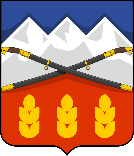 ПОСТАНОВЛЕНИЕАДМИНИСТРАЦИИ ПРЕДГОРНОГО МУНИЦИПАЛЬНОГО ОКРУГАСТАВРОПОЛЬСКОГО КРАЯст. Ессентукская«Объемы и источники финансового обеспечения Программыобъем финансового обеспечения Программы составит 439 164,29 тыс. рублей, в том числе по источникам финансового обеспечения:«Объемы и источники финансового обеспечения Программыза счет средств бюджета Ставропольского края - 17 559,08 тыс. рублей, в том числе по годам:«Объемы и источники финансового обеспечения Программыв 2021 году - 17 559,08 тыс. рублей;«Объемы и источники финансового обеспечения Программыв 2022 году - 0,00 тыс. рублей;«Объемы и источники финансового обеспечения Программыв 2023 году - 0,00 тыс. рублей;«Объемы и источники финансового обеспечения Программыв 2024 году - 0,00 тыс. рублей;«Объемы и источники финансового обеспечения Программыв 2025 году - 0,00 тыс. рублей;«Объемы и источники финансового обеспечения Программыв 2026 году - 0,00 тыс. рублей.«Объемы и источники финансового обеспечения Программыза счет средств бюджета Предгорного муниципального округа Ставропольского края - 419 297,71 тыс. рублей, в том числе по годам:«Объемы и источники финансового обеспечения Программыв 2021 году - 86 714,71 тыс. рублей;«Объемы и источники финансового обеспечения Программыв 2022 году - 67 319,00 тыс. рублей;«Объемы и источники финансового обеспечения Программыв 2023 году - 66 316,00 тыс. рублей;«Объемы и источники финансового обеспечения Программыв 2024 году - 66 316,00 тыс. рублей;«Объемы и источники финансового обеспечения Программыв 2025 году - 66 316,00 тыс. рублей;«Объемы и источники финансового обеспечения Программыв 2026 году - 66 316,00 тыс. рублей.«Объемы и источники финансового обеспечения Программыза счет средств участников Программы - 2 307,50 тыс. рублей, в том числе по годам:«Объемы и источники финансового обеспечения Программыв 2021 году - 2 307,50 тыс. рублей;«Объемы и источники финансового обеспечения Программыв 2022 году - 0,00 тыс. рублей;«Объемы и источники финансового обеспечения Программыв 2023 году - 0,00 тыс. рублей;«Объемы и источники финансового обеспечения Программыв 2024 году - 0,00 тыс. рублей;«Объемы и источники финансового обеспечения Программыв 2025 году - 0,00 тыс. рублей;«Объемы и источники финансового обеспечения Программыв 2026 году - 0,00 тыс. рублей.»«Объемы и источники финансового обеспечения Подпрограммыобъем финансового обеспечения Подпрограммы составит 204 340,24 тыс. рублей, в том числе по источникам финансового обеспечения:«Объемы и источники финансового обеспечения Подпрограммыза счет средств бюджета Ставропольского края - 8,70 тыс. рублей, в том числе по годам:«Объемы и источники финансового обеспечения Подпрограммыв 2021 году - 8,70 тыс. рублей;«Объемы и источники финансового обеспечения Подпрограммыв 2022 году - 0,00 тыс. рублей;«Объемы и источники финансового обеспечения Подпрограммыв 2023 году - 0,00 тыс. рублей;«Объемы и источники финансового обеспечения Подпрограммыв 2024 году - 0,00 тыс. рублей;«Объемы и источники финансового обеспечения Подпрограммыв 2025 году - 0,00 тыс. рублей;«Объемы и источники финансового обеспечения Подпрограммыв 2026 году - 0,00 тыс. рублей.«Объемы и источники финансового обеспечения Подпрограммыза счет средств бюджета Предгорного муниципального округа Ставропольского края - 204 331,51 тыс. рублей, в том числе по годам:«Объемы и источники финансового обеспечения Подпрограммыв 2021 году - 36 385,54 тыс. рублей;«Объемы и источники финансового обеспечения Подпрограммыв 2022 году - 34 382,00 тыс. рублей;«Объемы и источники финансового обеспечения Подпрограммыв 2023 году - 33 391,00 тыс. рублей;«Объемы и источники финансового обеспечения Подпрограммыв 2024 году - 33 391,00 тыс. рублей;«Объемы и источники финансового обеспечения Подпрограммыв 2025 году - 33 391,00 тыс. рублей;«Объемы и источники финансового обеспечения Подпрограммыв 2026 году - 33 391,00 тыс. рублей.»;«Объемы и источники финансового обеспечения Подпрограммыобъем финансового обеспечения Подпрограммы составит 29 121,40 тыс. рублей, в том числе по источникам финансового обеспечения:«Объемы и источники финансового обеспечения Подпрограммыза счет средств бюджета Ставропольского края - 17 048,87 тыс. рублей, в том числе по годам:«Объемы и источники финансового обеспечения Подпрограммыв 2021 году - 17 048,87 тыс. рублей;«Объемы и источники финансового обеспечения Подпрограммыв 2022 году - 0,00 тыс. рублей;«Объемы и источники финансового обеспечения Подпрограммыв 2023 году - 0,00 тыс. рублей;«Объемы и источники финансового обеспечения Подпрограммыв 2024 году - 0,00 тыс. рублей;«Объемы и источники финансового обеспечения Подпрограммыв 2025 году - 0,00 тыс. рублей;«Объемы и источники финансового обеспечения Подпрограммыв 2026 году - 0,00 тыс. рублей.«Объемы и источники финансового обеспечения Подпрограммыза счет средств бюджета Предгорного муниципального округа Ставропольского края - 9 765,03 тыс. рублей, в том числе по годам:«Объемы и источники финансового обеспечения Подпрограммыв 2021 году - 9 765,03 тыс. рублей;«Объемы и источники финансового обеспечения Подпрограммыв 2022 году - 0,00 тыс. рублей;«Объемы и источники финансового обеспечения Подпрограммыв 2023 году - 0,00 тыс. рублей;«Объемы и источники финансового обеспечения Подпрограммыв 2024 году - 0,00 тыс. рублей;«Объемы и источники финансового обеспечения Подпрограммыв 2025 году - 0,00 тыс. рублей;«Объемы и источники финансового обеспечения Подпрограммыв 2026 году - 0,00 тыс. рублей.«Объемы и источники финансового обеспечения Подпрограммыза счет средств участников Подпрограммы - 2 307,50 тыс. рублей, в том числе по годам:«Объемы и источники финансового обеспечения Подпрограммыв 2021 году - 2 307,50 тыс. рублей;«Объемы и источники финансового обеспечения Подпрограммыв 2022 году - 0,00 тыс. рублей;«Объемы и источники финансового обеспечения Подпрограммыв 2023 году - 0,00 тыс. рублей;«Объемы и источники финансового обеспечения Подпрограммыв 2024 году - 0,00 тыс. рублей;«Объемы и источники финансового обеспечения Подпрограммыв 2025 году - 0,00 тыс. рублей;«Объемы и источники финансового обеспечения Подпрограммыв 2026 году - 0,00 тыс. рублей.»;№п/пНаименование Программы, подпрограммы Программы, основного мероприятия подпрограммы ПрограммыИсточники финансового обеспечения по ответственному исполнителю, соисполнителю программы, подпрограммы программы, основному мероприятию подпрограммы программыОбъемы финансового обеспечения по годам (тыс. рублей)Объемы финансового обеспечения по годам (тыс. рублей)Объемы финансового обеспечения по годам (тыс. рублей)Объемы финансового обеспечения по годам (тыс. рублей)Объемы финансового обеспечения по годам (тыс. рублей)Объемы финансового обеспечения по годам (тыс. рублей)№п/пНаименование Программы, подпрограммы Программы, основного мероприятия подпрограммы ПрограммыИсточники финансового обеспечения по ответственному исполнителю, соисполнителю программы, подпрограммы программы, основному мероприятию подпрограммы программы2021202220232024202520261234567891.Муниципальная программа Предгорного муниципального округа Ставропольского края «Управление финансами и имуществом»106 581,2967 319,0066 316,0066 316,0066 316,0066 316,00средства краевого бюджета17 559,080,000,000,000,000,00средства местного бюджета, в т.ч.:86 714,7167 319,0066 316,0066 316,0066 316,0066 316,00предусмотренные ответственному исполнителю57 618,5452 609,0051 616,0051 616,0051 616,0051 616,00предусмотренные соисполнителю29 096,1714 710,0014 700,0014 700,0014 700,0014 700,00средства участников Программы, в т.ч.:2 307,500,000,000,000,000,00средства других источников2 307,500,000,000,000,000,00средства юридических лиц880,000,000,000,000,000,002.Подпрограмма «Повышение сбалансированности и устойчивости бюджета Предгорного муниципального округа Ставропольского края»36 394,2434 382,0033 391,0033 391,0033 391,0033 391,00средства краевого бюджета8,700,000,000,000,000,00средства местного бюджета, в т.ч.:36 385,5434 382,0033 391,0033 391,0033 391,0033 391,00предусмотренные ответственному исполнителю36 385,5434 382,0033 391,0033 391,0033 391,0033 391,00в том числе следующие основные мероприятия Подпрограммы:2.1.Обеспечение эффективной налоговой политики и достижение устойчивой положительной динамики поступления налоговых и неналоговых доходов в бюджет Предгорного муниципального округа Ставропольского края (далее - бюджет округа)не требует финансового обеспечения------2.2.Координация стратегического и бюджетного планирования, создание инструментов долгосрочного бюджетного планированияне требует финансового обеспечения------2.3.Централизованное ведение бюджетного (бухгалтерского) учета и формирование отчетности муниципальных учреждений Предгорного муниципального округа Ставропольского края36 254,2433 381,0033 391,0033 391,0033 391,0033 391,00средства краевого бюджета8,700,000,000,000,000,00средства местного бюджета, в т.ч.:36 245,5433 381,0033 391,0033 391,0033 391,0033 391,00предусмотренные ответственному исполнителю36 245,5433 381,0033 391,0033 391,0033 391,0033 391,002.4.Размещение на официальном сайте Предгорного муниципального округа Ставропольского края в информационно-телекоммуникационной сети «Интернет» актуальной, достоверной, доступной информации о состоянии муниципальных финансов Предгорного муниципального округа Ставропольского краяне требует финансового обеспечения------2.5.Планирование объема и структуры муниципального долга Предгорного муниципального округа Ставропольского края, расходов на его обслуживание140,001 001,000,000,000,000,00средства местного бюджета, в т.ч.:140,001 001,000,000,000,000,00предусмотренные ответственному исполнителю140,001 001,000,000,000,000,002.6.Осуществление внутреннего муниципального финансового контроляне требует финансового обеспечения------2.7.Мотивация главных распорядителей бюджетных средств Предгорного муниципального округа Ставропольского края к повышению качества финансового менеджментане требует финансового обеспечения------2.8.Обеспечение высокой оценки качества управления бюджетным процессом и стратегического планирования в Предгорном муниципальном округе Ставропольского краяне требует финансового обеспечения------3.Подпрограмма «Реализация инициативных проектов в Предгорном муниципальном округе Ставропольского края»29 121,400,000,000,000,000,00средства краевого бюджета17 048,870,000,000,000,000,00средства местного бюджета, в т.ч.:9 765,030,000,000,000,000,00предусмотренные ответственному исполнителю2 000,000,000,000,000,000,00предусмотренные соисполнителю7 765,030,000,000,000,000,00средства участников Программы, в т.ч.:2 307,500,000,000,000,000,00средства других источников2 307,500,000,000,000,000,00средства юридических лиц880,000,000,000,000,000,00в том числе следующие основные мероприятия Подпрограммы:3.1.Обеспечение участия населения в распределении средств бюджета округане требует финансового обеспечения------3.2.Поддержка проектов развития территорий Предгорного муниципального округа Ставропольского края, основанных на местных инициативах27 121,400,000,000,000,000,00средства краевого бюджета17 048,870,000,000,000,000,00средства местного бюджета, в т.ч.:7 765,030,000,000,000,000,00предусмотренные ответственному исполнителю0,000,000,000,000,000,00предусмотренные соисполнителю7 765,030,000,000,000,000,00средства участников Программы, в т.ч.:2 307,500,000,000,000,000,00средства других источников2 307,500,000,000,000,000,00средства юридических лиц880,000,000,000,000,000,003.3.Поддержка инициативных проектов2 000,000,000,000,000,000,00средства местного бюджета, в т.ч.:2 000,000,000,000,000,000,00предусмотренные ответственному исполнителю2 000,000,000,000,000,000,00предусмотренные соисполнителю0,000,000,000,000,000,00средства участников Программы, в т.ч.:0,000,000,000,000,000,00средства других источников0,000,000,000,000,000,004.Подпрограмма «Управление муниципальным имуществом, в том числе земельными ресурсами»3 270,000,000,000,000,000,00средства краевого бюджета0,000,000,000,000,000,00средства местного бюджета, в т.ч.:3 270,000,000,000,000,000,00предусмотренные соисполнителю3 270,000,000,000,000,000,00в том числе следующие основные мероприятия Подпрограммы:4.1.Формирование и ведение реестра муниципального имуществане требует финансового обеспечения------4.2.Управление земельными ресурсами Предгорного муниципального округа Ставропольского края270,000,000,000,000,000,00средства местного бюджета, в т.ч.:270,000,000,000,000,000,00предусмотренные соисполнителю270,000,000,000,000,000,004.3.Проведение комплексных кадастровых работ3 000,000,000,000,000,000,00средства краевого бюджета0,000,000,000,000,000,00средства местного бюджета, в т.ч.:3 000,000,000,000,000,000,00предусмотренные соисполнителю3 000,000,000,000,000,000,004.4.Обеспечение выполнения плановых назначений по неналоговым доходам от муниципальной собственности0,000,000,000,000,000,00средства местного бюджета, в т.ч.:0,000,000,000,000,000,00предусмотренные соисполнителю0,000,000,000,000,000,005Подпрограмма «Обеспечение реализации муниципальной программы Предгорного муниципального округа Ставропольского края «Управление финансами и имуществом» и общепрограммные мероприятия»37 795,6532 937,0032 925,0032 925,0032 925,0032 925,00средства краевого бюджета501,510,000,000,000,000,00средства местного бюджета, в т.ч.:37 294,1432 937,0032 925,0032 925,0032 925,0032 925,00предусмотренные ответственному исполнителю19 233,0018 227,0018 225,0018 225,0018 225,0018 225,00предусмотренные соисполнителю18 061,1414 710,0014 700,0014 700,0014 700,0014 700,00в том числе следующие основные мероприятия Подпрограммы:5.1.Обеспечение реализации Программыне требует финансового обеспечения------5.2.Обеспечение деятельности финансового управления администрации Предгорного муниципального округа Ставропольского края19 494,5218 227,0018 225,0018 225,0018 225,0018 225,00средства краевого бюджета261,520,000,000,000,000,00средства местного бюджета, в т.ч.:19 233,0018 227,0018 225,0018 225,0018 225,0018 225,00предусмотренные ответственному исполнителю19 233,0018 227,0018 225,0018 225,0018 225,0018 225,005.3.Обеспечение деятельности управления муниципальным имуществом администрации Предгорного муниципального округа Ставропольского края18 301,1314 710,0014 700,0014 700,0014 700,0014 700,00средства краевого бюджета239,990,000,000,000,000,00средства местного бюджета, в т.ч.:18 061,1414 710,0014 700,0014 700,0014 700,0014 700,00предусмотренные соисполнителю18 061,1414 710,0014 700,0014 700,0014 700,0014 700,00».